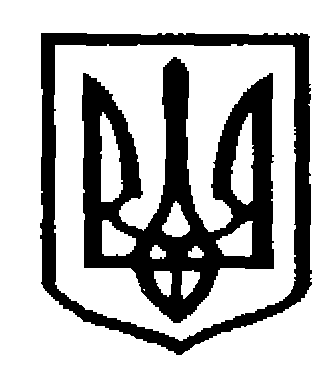 У К Р А Ї Н АЧернівецька міська радаУправлiння   освiтивул. Героїв Майдану, 176, м.Чернівці, 58029 тел./факс (0372) 53-30-87,  E-mail: osvitacv@gmail.com. Код ЄДРПОУ №02147345Про проведення Тижня безпеки                                                                    дорожнього руху у 2022 роціНа виконання ІІ Десятиліття дій з безпеки дорожнього руху 2021-2030 у світі, за сприяння Комітету Верховної Ради України з питань транспорту та інфраструктури, уряду України, органів місцевого самоврядування  в Україні триває  ІІ етап  щорічного загальнонаціонального тижня безпеки дорожнього руху, тематика якого, враховуючи ситуацію в країні, присвячена питанням безпеки на дорогах в умовах воєнного стану.Важливою, як і раніше, залишається також превентивна робота з учасниками освітнього процесу, спрямована на попередження дорожньо-транспортного травматизму та неухильне дотримання правил безпечної поведінки на дорозі.З метою привернення уваги до надскладної ситуації з безпеки дорожнього руху в Україні,  сприяння  вихованню дорожньої культури серед населення та об’єднання зусиль суспільства задля зменшення кількості смертей і травм на дорозі, Департамент освіти і науки обласної державної адміністрації (обласної військової адміністрації) (лист від 20.10.2022 №01-34/1874), управління освіти Чернівецької міської ради  запрошує долучитися до підготовки та проведення Тижня безпеки дорожнього руху в Україні з 14 по 20 листопада 2022 року та рекомендує директорам закладів освіти міського підпорядкування примірний перелік заходів на період проведення Тижня безпеки дорожнього  руху, а саме:- видати наказ про організацію та проведення Тижня безпеки дорожнього руху;- провести (рекомендується онлайн з використанням технічних засобів) батьківські збори з питань безпечної поведінки дітей на дорогах, особливостей перевезення неповнолітніх автотранспортом, тематичні бесіди та консультації для батьків дітей дошкільного віку;  - організувати зустрічі з працівниками поліції під час проведення виховних годин та уроків основ здоров’я;- організувати та провести заходи з вивчення Правил дорожнього руху для дошкільнят, молодших школярів (вікторини, виступи загонів ЮІР, тематичні  уроки);- провести в закладах освіти практичні навчання щодо надання домедичної допомоги постраждалим внаслідок дорожньо-транспортних пригод;- проводити перед закінченням останнього уроку «п’ятихвилинки» про дотримання дітьми Правил дорожнього руху;- організувати випуски шкільних газет, рубрик на сайтах закладів освіти на тему: «Безпечна країна»;- оновити інформаційні стенди з Правил дорожнього руху в холах, коридорах, бібліотеках, навчальних кабінетах тощо;- організувати огляди дитячих малюнків для вихованців ЗДО та учнів 1-4 класів на тему: «Дитинству – безпечні дороги», стінних газет «Дитинству -  безпечні дороги», «Склади кросворд і ребус з Правил дорожнього руху»;	Звіт про виконання заходів проведення Тижня безпеки дорожнього руху   надіслати  до 20 листопада 2022  року за формою, що додається, на адресу: управління освіти Чернівецької міської ради, 58029,   м. Чернівці, вул. Героїв Майдану,176; на електронну адресу evqkorneychuk421@qmail.com    з позначкою «Тиждень БДР».   Додаток: Звіт про проведення «Тижня БДР» на 1 арк.Заступник начальника зфінансово-економічнихпитань управління                                             Денис КРУГЛЕЦЬКИЙЄвгенія Корнейчук 53 63 17Додаток до листа управління освіти  від 27.10.2022 №01-31/2086ЗВІТпро проведення «Тижня безпеки дорожнього руху»у _________________________________________________________________Керівник  ______________________________  підпис  ______________________(закладу освіти)27.10.2022 № 01-31/2086Керівникам закладів освіти     Чернівецької міської територіальної громади№ з/пНайменування заходуТема(тематика екскурсій, бесід, вистав, виставок, практичних занять тощо, кількість учасників заходу (за можливості))Кількість проведених заходівПримітки1.Екскурсії 2.Надання методичної допомоги вчителям3.Бесіди4. Естафети5.Вистави6.Виставки7.Конкурси8.Написання творів9.Ігри10.Зустрічі з працівниками Управління, Національної поліції, медичними працівниками тощо11.Оформлення куточків, стендів, виставок, стінгазет тощо12.Переглянуто відеофільмів13.Практичних занять14.Батьківських зборів15.Інше